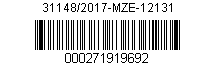 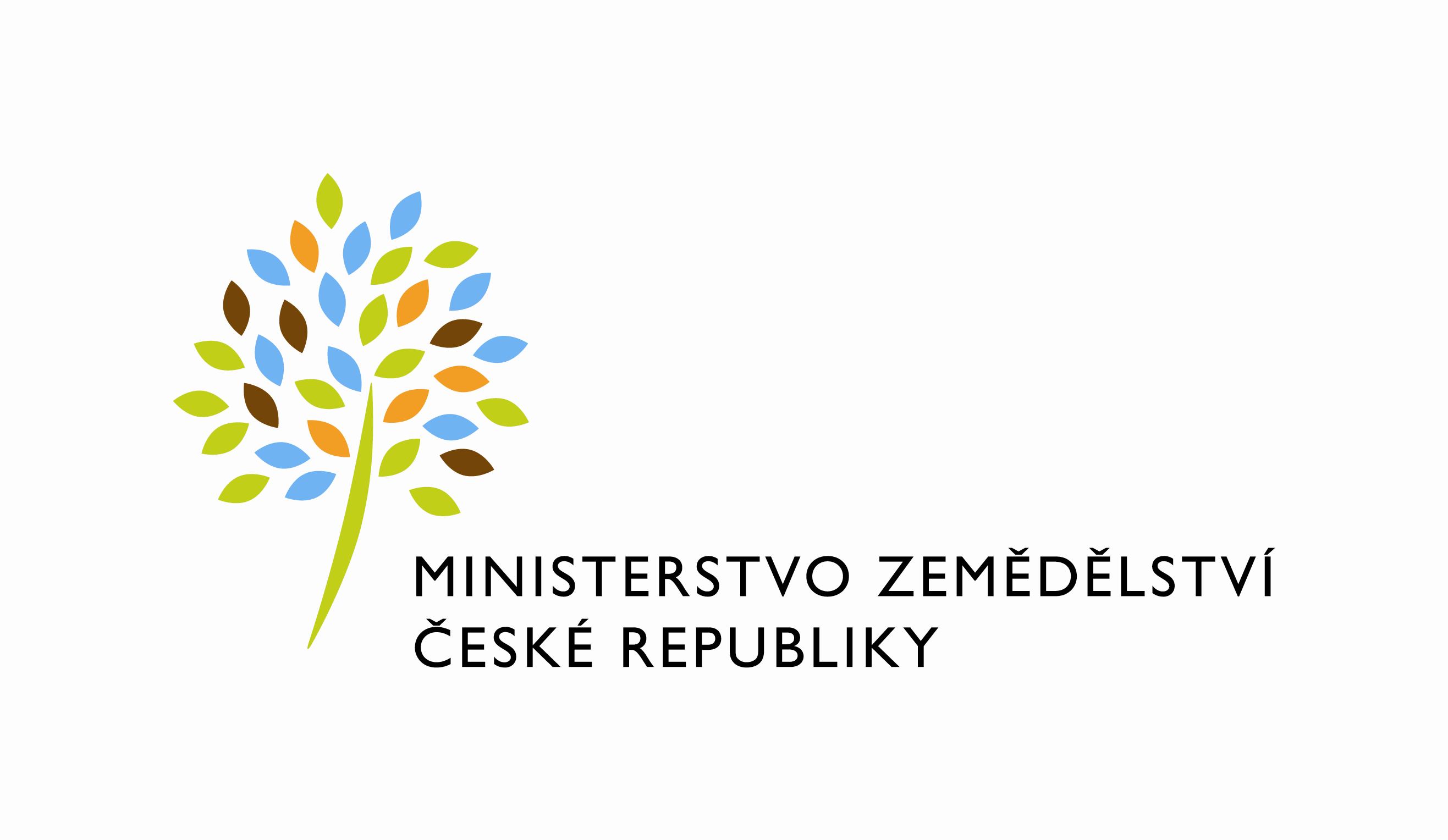  SMLOUVA  O  DÍLOč. smlouvy 428-2017-12131uzavřenápodle § 2586 a násl. zákona č. 89/2012 Sb., občanský zákoník (dále jen „občanský zákoník“) ve spojení s § 2623 a násl. občanského zákoníku(dále jen ,,smlouva“)mezi smluvními stranami (dále také „smluvní strany“)SMLUVNÍ STRANYObjednatel:	Česká republika -  Ministerstvo     zemědělství    	  Sídlo: Těšnov 65/17, 110 00 Praha 1,                                                                                                                                                     IČ:  000200478 DIČ:  CZ00020478    Plátce DPH Bankovní spojení:	Zastoupená:     	Ve věcech technických:    Tel:		(dále jen „Objednatel“)Zhotovitel:  	Firma / OSVČ:    		Sídlo:                 	IČ:                     	DIČ:                    		   Bankovní spojení:    		  IBAN:  č.ú.           	           	Jednající:            	 		Ve věcech technických:           	                             Tel:                      	(dále jen „Zhotovitel“)PŘEDMĚT a ÚČEL SMLOUVYPředmětem této smlouvy je provedení díla Zhotovitelem pro Objednatele spočívající v provedení Opravy střešní krytiny na budově rekreačního zařízení AMOR v Peci pod Sněžkou 163, v intencích této dohody a v rozsahu dle Objednatelem předaného Návrhu opravy střešní krytiny, vypracované znalcem Miroslavem Havlíkem, Javornická 1501, 516 01 Rychnov nad Kněžnou a závazek Objednatele provedené a dokončené dílo dle podmínek této smlouvy převzít a zaplatit cenu za zhotovení díla.Předmětem díla je:   odstranění veškerých nátěrů odstraňovačem na surový plechodstranění povrchové koroze mechanickými prostředky, v případě hloubkové koroze nahrazení zkorodovaných částí novým plechemodmaštění střešní krytiny v celé plošeprovedení základního antikorozního nátěrunanesení dvou vrstev vrchních nátěrů na stejné bázi ( akryl – polyuretan)Podrobná definice předmětu veřejné zakázky a technické podmínky stanovuje výše uvedený  Návrh opravy střešní krytiny a dodavatelem oceněný soupis prací s výkazem výměr. Smlouva je uzavírána za účelem zajištění ekonomické činnosti Objednatele.Mimo vlastní provedení stavebních prací je součástí díla také:zajištění nezbytných průzkumů nutných pro řádné provádění a dokončení dílaveškeré práce a dodávky související s bezpečnostními opatřeními na ochranu lidí a majetku (zejména osob a vozidel v místech dotčených stavbou)zajištění bezpečnosti práce a ochrany životního prostředíúčinná opatření k zamezení zneužití vnitřních prostor budovy zajištění zkoušek, atestů a revizí podle ČSN a případných jiných právních nebo technických předpisů platných a účinných v době předání díla, kterými bude prokázáno dosažení předepsané kvality a předepsaných parametrů dílazřízení a odstranění zařízení staveniště převzetí povinností vyplývajících z povolení zvláštního užívání komunikaceodvoz a uložení veškerého demontovaného materiálu na skládku (obdobně se týká vybouraných hmot a stavební suti) včetně poplatku za uskladnění, likvidaci a předepsaných dokladůuvedení všech povrchů a zařízení dotčených stavbou do původního stavuúklid staveniště a dotčených prostor do čistého stavu (tzn. ihned po předání dodávky schopno k užívání)zajištění souladu díla s veškerými veřejnoprávními předpisy             (veškeré výše uvedené souhrnně dále jen „Dílo“). Není-li ve smlouvě výslovně stanoveno jinak, povinnosti Zhotovitele předjímané v článku II. odst. 02, které tvoří součást Díla, je Zhotovitel povinen splnit v rozsahu smluvně předjímaném, příp. zákonem stanoveném, nejpozději do předání Díla.   Věcný rozsah předmětu smlouvy a technické podmínky stanovuje Návrh opravy střešní krytiny, rekreačního zařízení AMOR v Peci pod Sněžkou 163 (dále jen ,,Návrh opravy“ viz příloha č. 1 smlouvy) a dodavatelem oceněný soupis prací, dodávek a služeb s výkazem výměr (dále jen ,,položkový rozpočet“ viz příloha č. 2 smlouvy).Účelem této smlouvy je odstranění zjevných závad a zajištění funkčního střešního pláště objektu.V pochybnostech se má za to, že předmětem Díla jsou veškeré práce a dodávky nutné pro bezchybný provoz, a to bez ohledu na to, zda jsou uvedeny v  zadání a současně i ty práce a dodávky, které v zadání sice obsaženy nejsou, ale s ohledem ke všem souvislostem předmětem Díla být mají a Zhotovitel je měl nebo mohl na základě svých odborných a technických znalostí předpokládat.Zhotovitel potvrzuje, že se v plném rozsahu seznámil s rozsahem a povahou Díla, včetně výše uvedené projektové dokumentace, a že jsou mu známy veškeré technické, kvalitativní a jiné podmínky nezbytné k realizaci Díla a naplnění účelu smlouvy a že disponuje takovými kapacitami, oprávněními a odbornými znalostmi, které jsou k provedení Díla nezbytné, jedná se tak o Zhotovitele ve smyslu § 5 odst. 1 občanského zákoníku. Zhotovitel se zavazuje provádět Dílo na svůj náklad a své nebezpečí.Veškeré stavební práce, které bude Zhotovitel provádět uvnitř budovy Objednatele a současného nájemce objektu v průběhu měsíce května a června 2017, které by mohly ohrozit bezpečnost a zdraví veřejnosti a osob pohybujících se ve veřejných  prostorách  budovy bude současný nájemce objektu upozorněn minimálně 2 dny předem. O povaze stavebních prací, tj. jedná-li se o stavební práce a služby, které by mohly ohrozit bezpečnost a zdraví veřejnosti a osob pohybujících se ve veřejných prostorách budovy či nikoli, rozhoduje v případě sporu mezi smluvními stranami Objednatel. Veškerá stavební činnost bude Zhotovitelem prováděna po dohodě s Objednavatelem a současným nájemcem objektu v termínu nejdříve od 17. května 2017 do 9. června 2017, kdy bude běžný provoz budovy omezen. Ve dnech pracovního volna - soboty, neděle nebude činnost Zhotovitelem prováděna.CENA DÍLACelková cena Díla je tvořena cenou stanovenou na základě položkového rozpočtu viz příloha č. 2.  Celková cena Díla obsahuje veškeré náklady nutné pro veškeré činnosti spojené s provedením Díla, jeho předáním a převzetím a je sjednána v rozsahu Návrhu opravy dle přílohy č. 1 této smlouvy a položkového rozpočtu  dle přílohy č. 2 této smlouvy.Celková cena Díla je oběma smluvními stranami sjednána v souladu s § 2 zákona č. 526/1990 Sb., o cenách, ve znění pozdějších předpisů a je oběma smluvními stranami dohodnuta ve výši:      Kč bez DPHKč DPHKč včetně DPHCelková cena Díla je cena nejvýše přípustná, nepřekročitelná, která může být zvýšena pouze, dojde-li ke změnám sazeb daně z přidané hodnoty. Plnění je poskytováno v souvislosti s výkonem ekonomické činnosti a bude uplatněn režim přenesené daňové povinnosti dle § 92e zákona č. 235/2004 Sb., o dani z přidané hodnoty, ve znění pozdějších předpisůV případě, že v průběhu provádění Díla vyvstane potřeba dodatečných prací, které nebyly obsaženy v původních zadávacích podmínkách a nebyly též zahrnuty ani v rámci položkového rozpočtu a jejich potřeba vznikla v důsledku okolností, které Objednatel jednající s náležitou péčí nemohl předvídat a tyto dodatečné práce jsou nezbytné pro provedení původních stavebních prací dle § 23 odst. 7 zákona č. 137/2006 Sb., o veřejných zakázkách, ve znění pozdějších předpisů (dále jen ,,ZVZ“) je třeba, aby před případnou realizací/zahájením těchto dodatečných prací byl uzavřen mezi smluvními stranami písemný dodatek a teprve po jeho podpisu oběma smluvními stranami vzniká Zhotoviteli povinnost tyto dodatečné práce realizovat a současně právo na jejich úhradu. Uzavření výše uvedeného dodatku za podmínek výše uvedených je právem nikoliv povinností Objednatele.Cena za dodatečné práce bude stanovena následujícím postupem: věcný soupis nezbytných prací vzájemně odsouhlasený osobami oprávněnými, bude Zhotovitelem doplněn o výkaz výměr, jednotkové a celkové ceny a předložen Objednateli ke konečnému  odsouhlasení. Jednotkové ceny prací musí korespondovat s  položkovým rozpočtem (Příloha č. 2 této Smlouvy). Pokud kalkulace nákladů případných dodatečných prací obsahuje jednotkovou položku, která se nevyskytuje v položkovém rozpočtu (Příloha 2. této Smlouvy), nesmí být její cena vyšší než aktuální cena stejné jednotkové položky vydané podle cenové soustavy stavebních nákladů dle společnosti ÚRS Praha a.s. nebo RTS a.s. v roce realizace díla.   TERMÍNY A MÍSTO PLNĚNÍZhotovitel je povinen zahájit práce na realizaci Díla nejdříve 17. května.2017. Povinností Zhotovitele je dokončit předávací řízení (Dílo je bez jakýchkoliv vad, včetně vad drobných ojediněle se vyskytujících nebo nedodělků), za předpokladu dodržení lhůty pro dokončení předávacího řízení ze strany Objednatele ve smyslu článku IV odst. 2 Smlouvy, nejpozději do 9. června 2017.Objednatel je povinen dokončit předávací řízení za předpokladu, že dílo bude bez jakýchkoliv vad, včetně vad drobných ojediněle se vyskytujících nebo nedodělků, do 7 pracovních dnů ode dne předání Díla Objednateli Zhotovitelem. Podmínkou pro dokončení předávacího řízení je vypracování protokolu o předání díla podepsaného oprávněnou osobou Objednatele s tím, že podpisem oprávněná osoba Zhotovitele mimo jiné potvrzuje tu skutečnost, že dílo je bez jakýchkoliv vad, včetně vad drobných ojediněle se vyskytujících nebo nedodělků.  Místem plnění je budova / místo/ Rekreační zařízení AMOR Pec pod Sněžkou č.p. 163PLATEBNÍ PODMÍNKYObjednatel neposkytne zhotoviteli zálohy.Objednatel prohlašuje, že do 30 kalendářních dnů po vyhlášení zákona o státním rozpočtu ve Sbírce zákonů oznámí druhé smluvní straně, zda byla schválena částka ze státního rozpočtu, která je potřebná k úhradě za plnění poskytované podle této smlouvy.Dílo – stavební část, včetně dodávky a montáže, bude uhrazeno na základě daňového dokladu (dále faktury), vystavené Zhotovitelem v této četnosti a tomto rozsahu:  Úhrada ceny Díla bude provedena po předání díla, jehož součástí je protokol o jeho předání. Dílo bude uhrazeno na základě daňového dokladu – faktury. Přílohou faktury bude oprávněnou osobou Objednatele odsouhlasený originál soupisu provedených prací. V případě jeho neodsouhlasení vrátí Objednatel s uvedením důvodu nejpozději do 3 pracovních dnů předložený návrh Zhotoviteli zpět nebo k přepracování. Důvodem pro neodsouhlasení soupisu provedených prací Objednatelem je např. skutečnost, že práce nebyly provedeny řádně dle smlouvy nebo ta skutečnost, že práce uváděné v soupisu neodpovídají skutečnosti. Soupis provedených prací, potvrzený oprávněnou osobou Objednatele, bude Zhotoviteli k dispozici (k vyzvednutí) nejpozději do 3 pracovních dnů ode dne doručení soupisu provedených prací do kanceláře oprávněné osoby Objednatele. Splatnost faktur je 30 pracovních dnů od doručení daňového dokladu – faktury na adresu Objednatele, v souladu s výše uvedenými podmínkami.Faktura zhotovitele musí formou a obsahem odpovídat zákonu č. 563/1991 Sb., o účetnictví a zákonu č. 235/2004 Sb., o dani z přidané hodnoty (zejména § 29) a musí minimálně obsahovat:identifikace smlouvy, podle které byla vystavena označení účetního dokladu a jeho pořadové čísloidentifikační údaje objednateleidentifikační údaje zhotovitele včetně DIČpopis obsahu účetního dokladudatum vystavenídatum uskutečnění zdanitelného plněnívýši ceny bez daně z přidané hodnoty celkemsazbu (y) daněvýši daně celkem zaokrouhlenou dle příslušných předpisůcenu celkem včetně DPHpodpis oprávněné osoby zhotovitelepřílohu - soupis provedených prací a jejich ceny, schválený technickým dozorem Objednatele a podepsaný oprávněnou osobou Objednatele.protokol o předání Díla podepsaný oprávněným zástupcem Objednatele potvrzující, že Dílo je bez vad s výjimkou vad drobných ojediněle se vyskytujících nebo nedodělků  Bez kteréhokoliv z uvedených údajů je faktura pro účely této smlouvy neplatná. Nebude-li faktura obsahovat stanovené náležitosti nebo bude-li vystavena na cenu odlišnou od ceny odsouhlasené Objednatelem, je Objednatel oprávněn fakturu vrátit k přepracování. V tomto případě neplatí původní lhůta splatnosti, ale lhůta splatnosti běží znovu ode dne doručení nově vystavené faktury.Peněžitý závazek je splněn dnem odepsání z účtu objednatele. MAJETKOVÉ SANKCE A SMLUVNÍ POKUTYPokud Zhotovitel bude v prodlení s předáním díla ve smyslu článku IV odst. 01, tj. ve smyslu dokončení předávacího řízení, nebo se zahájením prací na Díle, je povinen zaplatit objednateli smluvní pokutu ve výši 1.400,- Kč za každý i započatý den prodlení. Právo na náhradu škody tím není dotčeno.  Pokud Zhotovitel neodstraní vadu uplatněnou Objednatelem v rámci reklamační lhůty ve lhůtě stanovené v článku XI odst. 06 je povinen zaplatit smluvní pokutu ve výši 1.400,- Kč za každou uplatněnou vadu a to za každý i započatý den prodlení. V případě, že Objednatel bude v prodlení se zaplacením faktury Zhotovitele, zaplatí zhotoviteli úrok z prodlení ve výši 0,01% z fakturované částky za každý i započatý den prodlení.Za každé jednotlivé porušení povinností dle článku XI odst. 01 je Zhotovitel povinen uhradit objednateli smluvní pokutu ve výši 2.000,- Kč.Uplatněním smluvní pokuty podle předchozích i následujících bodů tohoto článku není dotčen nárok Objednatele na náhradu škody v plné výši, způsobené mu porušením povinnosti Zhotovitele, na niž se smluvní pokuta vztahuje.Smluvní pokuta je splatná do 10 kalendářních dnů poté, co bude písemná výzva Objednatele v tomto směru Zhotoviteli doručena.Pokud Zhotovitel neodstraní drobnou ojediněle se vyskytující vadu nebo nedodělek ve lhůtě smluvně předjímané v článku X odst. 03 je Zhotovitel povinen zaplatit Objednateli smluvní pokutu ve výši 2.000,- Kč  za každý i započatý den prodlení.Pokud Zhotovitel poruší povinnost ohledně rozsahu poddodávek stanovenou v článku IX. odst. 10 až odst. 13 této smlouvy, je povinen zaplatit Objednateli smluvní pokutu ve výši 2.000,- Kč za každé jednotlivé porušení povinnosti.   V případě nedodržení kvalitativních parametrů prací, použitých materiálů nebo dodávek uvedených v položkovém rozpočtu (cenové nabídce) Zhotovitele, je Zhotovitel povinen zaplatit Objednateli smluvní pokutu ve výši 7.000,-  Kč za každý jednotlivý případ a dále kompenzovat v plné výši škodu způsobenou krácením dotace v důsledku nedodrženi kvalitativních parametrů dodávek. Zaplacením smluvní pokuty není Zhotovitel zbaven povinnosti odstranit případné závady nebo použít materiál a dodat zboží v odpovídající kvalitě, případně není jakkoliv dotčena odpovědnost náhrady škody. Pokud Zhotovitel poruší povinnosti předjímané v článku VIII odst. 06 až 08 této smlouvy, je Zhotovitel povinen zaplatit Objednateli smluvní pokutu ve výši 1.400,- Kč za každé jednotlivé porušení.Pokud Zhotovitel bude v prodlení s předáním staveniště ve smyslu porušení lhůty smluvně předjímané v článku VIII odst. 09 této smlouvy, je povinen zaplatit Objednateli smluvní pokutu ve výši 1.400,- Kč za každý i započatý den prodlení.Pokud Zhotovitel poruší povinnost předjímanou v článku IX odst. 04 této smlouvy, je Zhotovitel povinen zaplatit Objednateli smluvní pokutu ve výši 20.000,- Kč.Pokud Zhotovitel poruší jakoukoliv povinnost předjímanou v článku XIII této smlouvy, je povinen zaplatit Objednateli smluvní pokutu ve výši 1.400,-  Kč za každé jednotlivé porušení.Objednatel stanovuje, že není dotčen nárok Objednatele na náhradu škody v plné výši, způsobené mu porušením povinnosti zhotovitele vyplývající z jakéhokoli ustanovení smlouvy, i když se na ní smluvní pokuta nevztahuje. Veškerá výše uvedená ustanovení článku VI jsou aplikovatelná na Zhotovitele i v případě, že porušení povinností smluvního charakteru byla způsobena jednáním (činností) poddodavatele. Pokud zhotovitel poruší podmínku zákazu provádění činnost ve dnech pracovního volna – soboty, neděle, je povinen zaplatit  Objednateli smluvní pokutu ve výši 20.000,- Kč.STAVEBNÍ DENÍKZhotovitel je povinen vést ode dne převzetí staveniště o pracích, které provádí Stavební deník, do kterého je povinen zapisovat všechny skutečnosti rozhodné pro plnění smlouvy. Zejména je povinen zapisovat údaje o časovém postupu prací, jejich jakosti, zdůvodnění odchylek prováděných prací od Projektové dokumentace apod. Povinnost vést stavební deník končí dnem převzetí Díla (tj.  dnem oboustranného podpisu protokolu o převzetí Díla, potvrzujícího, že dílo je bez jakýchkoliv vad, včetně vad drobných ojediněle se vyskytujících nebo nedodělků).Ve Stavebním deníku musí být mimo jiné uvedeny následující základní údaje: název, sídlo, IČ (příp. DIČ) zhotovitele včetně jmenného seznamu osob oprávněných za zhotovitele provádět zápisy do Stavebního deníku s uvedením jejich kontaktů a podpisového vzorunázev, sídlo, IČ objednatele včetně jmenného seznamu osob oprávněných za objednatele provádět zápisy do Stavebního deníku s uvedením jejich kontaktů a podpisového vzorunázev, sídlo, IČ (příp. DIČ) zpracovatele Návrhu opravyseznam dokumentace stavby včetně veškerých změn a doplňkůseznam dokladů a úředních opatření týkajících se stavbyZápisy do Stavebního deníku provádí Zhotovitel formou denních záznamů. Veškeré okolnosti rozhodné pro plnění Díla musí být učiněny zhotovitelem v ten den, kdy nastaly.Zápisy do Stavebního deníku jsou prováděny v originále a ve dvou kopiích Originály zápisů je zhotovitel povinen předat objednateli po převzetí Díla. První kopii obdrží Zhotovitel a druhou kopii Objednatel.Do Stavebního deníku zapisuje Zhotovitel veškeré skutečnosti rozhodné pro provádění Díla. Zejména je povinen zapisovat údaje o:stavu staveniště, počtu zaměstnanců a nasazení strojů a dopravních prostředků, klimatické podmínky;časovém postupu prací;kontrole jakosti provedených prací;opatřeních učiněných v souladu s předpisy bezpečnosti a ochrany zdraví;opatřeních učiněných v souladu s předpisy požární ochrany a ochrany životního prostředí;událostech nebo překážkách majících vliv na provádění Díla.Nesouhlasí-li Zhotovitel se zápisem, který učinil Objednatel nebo jím pověřený zástupce, případně technický dozor stanovený Objednatelem nebo zpracovatel Návrhu opravy, do Stavebního deníku, musí k tomuto zápisu připojit svoje stanovisko nejpozději do tří pracovních dnů, jinak se má za to, že se zápisem souhlasí. Objednatel, jím pověřený zástupce nebo technický dozor mají oprávnění provádět i další zápisy.Stavební deník musí být přístupný kdykoliv v průběhu pracovní doby Zhotovitele, tj. od 8:00 – 17:00 oprávněným osobám Objednatele, případně jiným osobám oprávněným do stavebního deníku zapisovat.Objednatel, jím pověřený zástupce nebo technický dozor je oprávněn vyjadřovat se k zápisům ve Stavebním deníku, učiněných Zhotovitelem, nejpozději do pěti pracovních dnů po jejich zapsání.Zápisy ve Stavebním deníku se nepovažují za změnu smlouvy, ale mohou sloužit jako podklad pro vypracování příslušných dodatků doplňků a změn smlouvy.STAVENIŠTĚStaveništěm se pro účely této smlouvy rozumí rekreační zařízení AMOR v Peci pod Sněžkou.Objednatel je povinen protokolárně předat Zhotoviteli Staveniště do 7 pracovních dnů od podpisu této smlouvy druhou ze smluvních stran.Při předání Staveniště budou Zhotoviteli předány přípojné body energií a médií (el. energie, voda) v rámci stávající budovy. Zhotovitel se zavazuje tato média hospodárně využívat. Zhotovitel vyhotoví o předání a převzetí staveniště písemný zápis do Stavebního deníku.Veškerá potřebná povolení k užívání veřejných ploch, případně komunikací, zajišťuje Zhotovitel a nese veškeré případné poplatky. Tyto náklady jsou součástí celkové ceny Díla.Zhotovitel je povinen, na své náklady udržovat na převzatém staveništi pořádek a čistotu a je povinen odstraňovat odpady a nečistoty vzniklé jeho činností.Zhotovitel je povinen na své náklady, průběžně zabezpečovat odstranění případného znečistění přilehlých komunikací.Zhotovitel je povinen průběžně ze Staveniště odstraňovat všechny druhy odpadů, stavební suti a nepotřebného materiálu. Zhotovitel je rovněž povinen zabezpečit, aby odpad vzniklý z jeho činnosti nebo stavební materiál nebyl umísťován mimo Staveniště.Vyklizení Staveniště je Zhotovitel povinen provést předávacím protokolem nejpozději do 8 kalendářních dnů ode dne převzetí Díla.Provozní i výrobní zařízení staveniště zabezpečuje Zhotovitel. Náklady na vybudování, zprovoznění, údržbu, likvidaci odpadů a vyklizení zařízení Staveniště jsou zahrnuty v celkové ceně Díla.PROVÁDĚNÍ DÍLAZhotovitel je povinen provést Dílo na svůj náklad a na své nebezpečí ve sjednané době. Objednatel je povinen řádně a včas provedené Dílo převzít.Zhotovitel provede práce v rozsahu dle čl. II. této smlouvy. Zhotovitel se zavazuje provést Dílo vlastním jménem a na vlastní odpovědnost, za podmínek stanovených touto smlouvou a jejími přílohami.  Zhotovitel garantuje, že provedené Dílo bude splňovat veškeré právní a bezpečnostní normy v rozsahu uvedeném v zákoně č. 262/20006 Sb. zákoník práce a předpisech prováděcích a souvisejících včetně předpisů zajišťujících ochranu životního prostředí, řídit se zejména zákonem č. 309/2006 Sb., o zajištění dalších podmínek bezpečnosti a ochrany zdraví při práci, nařízením vlády č. 361/2007 Sb., kterým se stanoví podmínky ochrany zdraví při práci a č. 591/2006 Sb., o bližších minimálních požadavcích na bezpečnost a ochranu zdraví při práci na staveništích, vyhláškou ČÚBP č. 48/1982 Sb., kterou se stanoví základní požadavky k zajištění bezpečnosti práce a technických zařízení v platném znění a vyhláškou ČÚBP Zhotovitel je povinen předložit Objednateli do 7 kalendářních dnů od podpisu smlouvy druhou ze smluvních stran harmonogram provádění Díla. Harmonogram začíná termínem předání a převzetí staveniště a končí termínem předání Díla ve smyslu dokončení předávacího řízení. V tomto harmonogramu musí být uvedeny základní druhy prací v rámci jednotlivých stavebních objektů a provozních souborů a u nich uveden předpokládaný termín realizace. V harmonogramu musí být uvedeny také termíny stavební připravenosti pro zahájení prací poddodávek. Harmonogram bude udržovaný během postupu výstavby v aktuálním stavu.Při provádění Díla postupuje Zhotovitel samostatně s vynaložením náležité odborné péče a je povinen dodržovat veškeré příslušné ČSN, EN případně jiné normy a bezpečnostní předpisy, veškeré zákony a jejich prováděcí vyhlášky a všechny další právní předpisy, které se týkají jeho činnosti. Zhotovitel se zároveň zavazuje Dílo provádět dle Návrhu oprav, respektovat veškeré pokyny Objednatele a stavebního dozoru, týkající se realizace předmětného díla a upozorňující na možné porušování smluvních povinností Zhotovitele. Pokud porušením těchto předpisů vznikne jakákoliv škoda, nese veškeré vzniklé náklady Zhotovitel.Věci, které jsou potřebné k provedení Díla je povinen opatřit Zhotovitel, pokud v této smlouvě není výslovně uvedeno, že je opatří Objednatel.Objednatel je oprávněn kdykoliv kontrolovat provádění Díla. Zjistí-li Objednatel, že zhotovitel provádí Dílo v rozporu se svými povinnostmi, je Objednatel oprávněn dožadovat se toho, aby Zhotovitel odstranil na své náklady vady vzniklé vadným prováděním a Dílo prováděl řádným způsobem. Jestliže Zhotovitel Díla tak neučiní ani ve lhůtě mu k tomu poskytnuté Objednatelem, je Objednatel oprávněn odstoupit od smlouvy.Zhotovitel je povinen upozornit objednatele bez zbytečného odkladu na nevhodnou povahu věcí převzatých od Objednatele nebo pokynů daných mu Objednatelem k provedení Díla, jestliže Zhotovitel mohl tuto nevhodnost zjistit při vynaložení odborné péče.Zhotovitel v plné míře zodpovídá za bezpečnost a ochranu zdraví všech osob v prostoru staveniště a zabezpečí jejich vybavení ochrannými pracovními pomůckami. Dále se Zhotovitel zavazuje dodržovat hygienické či případné jiné předpisy související s realizací díla.Objednatel je oprávněn požadovat po Zhotoviteli seznam jeho poddodavatelů s uvedením druhu prací a rozsahu jejich poddodávky, včetně aktualizace, a to i během provádění stavby a vyhrazuje si právo jejich schválení. Přehled poddodavatelů včetně částí předmětu smlouvy, které budou poddodavatelé realizovat, tvoří přílohu č. 3 této smlouvy. Změna poddodavatele, je v průběhu účinnosti této smlouvy možná pouze po písemném souhlasu Objednatele.Zhotovitel je povinen zabezpečit ve svých poddodavatelských smlouvách splnění povinností vyplývajících Zhotoviteli ze smlouvy o dílo, a to přiměřeně k povaze a rozsahu poddodávky.Veškeré odborné práce musí vykonávat zaměstnanci Zhotovitele nebo jeho poddodavatelů, mající příslušnou kvalifikaci oprávnění. Doklad o kvalifikaci pracovníků je zhotovitel na požádání objednatele povinen doložit. Plní-li zhotovitel prostřednictvím poddodavatelů, odpovídá zhotovitel, jako by plnil sám zhotovitel.Pokud činností Zhotovitele dojde ke způsobení škody Objednateli nebo třetím osobám, je Zhotovitel povinen bez zbytečného odkladu tuto škodu odstranit, a není-li to možné, tak finančně uhradit. Veškeré náklady s tím spojené nese Zhotovitel.PŘEDÁNÍ DÍLA, DOKONČENÍ PŘEDÁVACÍHO ŘÍZENÍ A PŘEVZETÍ DÍLAZhotovitel je povinen písemně oznámit Objednateli nejpozději 7 pracovních dnů předem termín, kdy bude Dílo připraveno k předání, a kdy tak bude zahájeno předávací řízení. Objednatel je pak povinen nejpozději do 7. pracovních dnů od termínu stanoveného pro zahájení řízení přejímací řízení ukončit nebo písemně informovat Objednatele o té skutečnosti, že předávací řízení nemůže být ukončeno, včetně důvodů jeho neukončení. Zhotovitel je povinen připravit a doložit u přejímacího řízení zejména tyto doklady:doklady o shodě – použité materiálydokumentaci skutečného provedení ve dvojím vyhotovenízápisy a osvědčení potvrzení o likvidaci odpadu, případně škodlivého, zdraví nebezpečného, nebo závadného odpadu stavební deník – originálzápisy a výsledky o prověření prací a konstrukcí zakrytých v průběhu pracíBez výše uvedených dokladů není možné dokončení předávacího řízení. O průběhu předávacího řízení pořídí Objednatel protokol o předání Díla, ve kterém se mimo jiné uvede i soupis vad a nedodělků, včetně vad drobných ojediněle se vyskytujících a stanoví lhůtu pro jejich odstranění. Pokud Objednatel odmítá ukončit předávací řízení, je povinen uvést do zápisu svoje důvody. Objednatel je oprávněn odmítnou ukončení předávacího řízení za předpokladu, že Dílo je s vadami nebo nedodělky s výjimkou vad drobných ojediněle se vyskytujících. V případě, že Dílo v rámci předávacího řízení je bez jakýchkoliv vad, včetně vad drobných ojediněle se vyskytujících nebo nedodělků, předávací řízení je ukončeno a o této skutečnosti bude proveden zápis v protokole o předání Díla podepsaný oběma smluvními stranami. V případě, že nebude dokončeno předávací řízení v intencích stanovených v článku IV odst. 02, včetně lhůty zde stanovené, Zhotovitel je v prodlení s dokončením předávacího řízení.  Dílo je převzato, neobsahuje-li jakékoliv vady včetně vad drobných ojediněle se vyskytujících. O této skutečnosti smluvní strany sepíší protokol o převzetí díla. Na průběh řízení mezi smluvními stranami, jehož předmětem je převzetí Díla bude obdobně aplikován článek IV odst. 02 této smlouvy, včetně totožné lhůty v tomto článku uvedené.UJEDNÁNÍ O POVINNOSTI MLČENLIVOSTI A ZÁRUKA Zhotovitel se zavazuje během plnění této smlouvy o Dílo (zhotovování předmětu Díla) i po ukončení smlouvy o Dílo (tj. po jeho převzetí Díla) zachovávat mlčenlivost o všech skutečnostech, o kterých se dozví od Objednatele v souvislosti s plněním smlouvy o Dílo (se zhotovením Díla).Zhotovitel odpovídá za vady, jež má Dílo v době jeho předání. Za vady díla, na něž se vztahuje záruka za jakost, odpovídá Zhotovitel v rozsahu této záruky.Zhotovitel poskytuje záruku na celé Dílo v délce 60 měsíců od převzetí Díla. Na dodávky s vlastním záručním listem platí záruční doby v těchto záručních listech uvedené (minimálně však 24 měsíců). Lhůta začíná běžet od převzetí Díla Objednatelem.Objednatel je oprávněn vady písemně reklamovat u Zhotovitele kdykoliv v průběhu záruční lhůty. Proti reklamaci Objednatele není Zhotovitel oprávněn uplatnit námitku, že Objednatel nesplnil včas svoji povinnost oznámit vady Díla.  V reklamaci musí být vady popsány a uvedeno, jak se projevují. Dále v reklamaci Objednatel uvede, jakým způsobem požaduje sjednat nápravu. Objednatel je oprávněn:požadovat odstranění vady dodáním náhradního plnění (u vad materiálů, zařizovacích předmětů, technologických celků apod.)požadovat odstranění vady opravou, je-li vada opravitelnápožadovat přiměřenou slevu ze sjednané cenyodstoupit od smlouvy v případě, jedná-li se o vadu neopravitelnou Objednatel je oprávněn vybrat si ze způsobů nabízených výše.Objednatel je oprávněn písemně uplatňovat reklamace u  Zhotovitele na adresu uvedenou v Protokole o předání díla, v případě havárie e-mailem nebo telefonicky na adresy nebo mobilní čísla uvedené v Protokole o předání díla. Vady je povinen Zhotovitel odstranit nejpozději do 30 kalendářních dnů ode dne uplatnění reklamace Objednatelem, pokud se Smluvní strany nedohodnou jinak. V případě havárie je povinen Zhotovitel odstranit vadu nejpozději do 24 hodin ode dne uplatnění reklamace Objednatelem. Objednatel je oprávněn posoudit v jakém režimu bude prováděna reklamace, tj. jedná-li se o havárii nebo standardní vadu díla. Provedenou opravu vady je Zhotovitel povinen písemně předat Objednateli formou předávacího protokolu. Vada je odstraněna podepsáním Objednatelem předávacího protokolu. Zhotovitel neodpovídá za vady vzniklé v důsledku nedodržení předaných návodů k obsluze či nedodržováním obvyklých způsobů užívání a za závady vzniklé v důsledku běžného opotřebení. Záruka za jakost díla zaniká rovněž v případě, že Objednatel provedl změny nebo úpravy bez vědomí a souhlasu Zhotovitele. Pokud Zhotovitel neodstraní oprávněnou reklamaci ve lhůtě ve Smlouvě stanovené, je Objednatel oprávněn tuto odstranit třetí osobou, a to na náklady Zhotovitele, aniž by byla navíc dotčena smluvní pokuta, která vznikla Zhotoviteli v souvislosti s prodlením s odstraněním vady. Reklamaci lze uplatnit nejpozději do posledního dne záruční lhůty, přičemž i reklamace odeslaná Objednatelem v poslední den záruční lhůty se považuje za včas uplatněnou.Zhotovitel je povinen vadu odstranit a to i v případě, že reklamaci neuznal. Náklady na odstranění reklamované vady nese Zhotovitel.O odstranění reklamované vady sepíše Zhotovitel protokol, ve kterém objednatel buď potvrdí odstranění vady, nebo uvede důvody, pro které odmítá opravu převzít. Veškeré takto vzniklé náklady, včetně případné smluvní pokuty uhradí objednateli zhotovitel nejpozději do 15 pracovních dnů ode dne obdržení výzvy k zaplacení. Záruční doba neběží po dobu, kterou objednatel nemohl předmět Díla užívat pro vady Díla, za které Zhotovitel odpovídá.VLASTNICKÉ PRÁVO A NEBEZPEČÍ ŠKODYVlastníkem zhotovovaného Díla je od počátku Objednatel.Veškeré náklady vzniklé v souvislosti s odstraněním škody na díle nese Zhotovitel a tyto náklady nemají vliv na sjednanou celkovou cenu díla. POJIŠTĚNÍZhotovitel prohlašuje, že ke dni podpisu smlouvy má sjednané pojištění pokrývající:dílo jako takové včetně materiálu a zařízení určených k zabudování do díla, přitom sjednané pojistné plnění musí být dostatečné k tomu, aby dílo mohlo být v případě jakéhokoli poškození opraveno nebo znovu zhotovenonutné zařízení staveniště a ostatní prostředky Zhotovitele umístěné na staveništi v rozsahu dostatečném úplnému nahrazení těchto prostředků na staveništi      vzájemnou odpovědnost Objednatele i Zhotovitele tak, aby Objednatel i Zhotovitel mohli vystupovat vůči pojišťovně jako samotní pojištěnci. V ostatním se vztahy z pojistného plně řídí příslušnými ustanoveními zákona č. 37/2004 Sb. o pojistné smlouvě, ve znění pozdějších předpisů. S tím, že pojistné plnění může vzniknout při provádění Díla nebo v souvislosti s prováděním Díla dle smlouvy, bude udržovat na své náklady a to minimálně v úhrnné výši pojistného plnění ve výši 250.000,- Kč minimálně po dobu dvou let od převzetí Díla. Na žádost Objednatele je Zhotovitel povinen kdykoli v průběhu trvání smlouvy předložit kopie aktuálních pojistných smluv. Zhotovitel je povinen řádně platit pojistné tak, aby pojistná smlouva či pojistné smlouvy sjednané dle smlouvy či v souvislosti s ní byly platné a účinné po celou dobu účinnosti smlouvy a v přiměřeném rozsahu i po jejím ukončení. V případě, že dojde ke změně pojistné smlouvy, je Zhotovitel povinen o této skutečnosti neprodleně informovat Objednatele a to nejpozději ve lhůtě do 30 pracovních dnů od takové změny.Zhotovitel nesmí uskutečnit jakékoliv kroky, které by mohly znemožnit Objednateli obdržet ochranu vyplývající z jakékoliv pojistné smlouvy Zhotovitele, nebo které by mohly být na škodu Objednatele při předkládání nároků na odškodnění v souvislosti se vzniklými ztrátami na majetku, poškozeními majetku či poraněním osob. Toto smluvní ustanovení nezbavuje Zhotovitele odpovědnosti v případě hrubého zanedbání nebo úmyslného konání ze strany Zhotovitele či jeho zaměstnanců.Kopie dokladu o pojištění bude předložena před podpisem smlouvy.ZMĚNA SMLOUVY A ODSTOUPENÍ OD SMLOUVYNastanou-li u některé ze smluvních stran skutečnosti bránící řádnému plnění této smlouvy, je povinna to ihned bez zbytečného odkladu oznámit druhé smluvní straně a vyvolat jednání zástupců oprávněných k podpisu smlouvy. Výše uvedeným ustanovením nejsou jakkoliv dotčena práva druhé smluvní strany vyplývající z této smlouvy na náhradu škody, sankce či odstoupení od smlouvy.Chce-li některá ze smluvních stran od této smlouvy odstoupit na základě ujednání z této smlouvy vyplývajících, je povinna svoje odstoupení písemně doporučenou poštovní zásilkou oznámit druhé smluvní straně s uvedením termínu, ke kterému od smlouvy odstupuje. V odstoupení musí být dále uveden důvod, pro který strana od smlouvy odstupuje a přesná citace toho bodu smlouvy, který ji k takovému kroku opravňuje.                                                         Objednatel je oprávněn odstoupit od smlouvy:v případě, že probíhá insolvenční řízení proti majetku Zhotovitele, v němž bylo vydáno rozhodnutí o úpadku nebo insolvenční návrh byl zamítnut proto, že majetek Zhotovitele nepostačuje k úhradě nákladů insolvenčního řízení, nebo byl konkurs zrušen proto, že majetek zhotovitele byl zcela nepostačující; zhotovitel vstoupí do likvidace,Zhotovitel nesplní svou informační povinnost předjímanou v článku XVII odst. 06 nebo poruší povinnost předjímanou v článku XIII odst. 01 Smlouvy,v případě podstatného porušení této smlouvy Zhotovitelem, zejména v  případě:prodlení s dokončením předávacího řízení Díla delším než 30 kalendářních                   dnůneoprávněného zastavení či přerušení prací na Díle na dobu delší než 15      	kalendářních dnů,porušení smluvní povinnosti dle této smlouvy, které nebude odstraněno ani v 	dostatečné přiměřené lhůtě 14 kalendářních dnů,v případech stanovených občanským zákoníkem nebov dalších případech výslovně stanovených v této smlouvě  Objednatel je oprávněn odstoupit od této smlouvy navíc v případě, kdy vyjde najevo, že Zhotovitel uvedl v rámci zadávacího řízení nepravdivé či zkreslené informace, které by měly zřejmý vliv na výběr Zhotovitele pro uzavření této smlouvy.Odstoupí-li některá ze smluvních stran od této smlouvy na základě ujednání z této smlouvy vyplývajících, pak povinnosti obou smluvních stran jsou následující:Zhotovitel provede soupis všech provedených prací v požadované kvalitě a v rozsahu, které lze bez dalšího použít k pokračování následných prací s jiným Zhotovitelem – Zhotovitel tak provede soupis provedených prací Objednatele, které mají pro Zhotovitele význam ve smyslu § 2004 občanského zákoníku. V případě sporu mezi smluvními stranami ohledně rozsahu doposud provedených prací majících pro Objednatele význam rozhoduje o skutečném rozsahu stavební dozor určený pro toto DíloZhotovitel provede finanční vyčíslení veškerých provedených prací majících pro Objednatele význam a zpracuje „dílčí konečnou fakturu“Zhotovitel vyzve Objednatele k „dílčímu předání díla“ a Objednatel je povinen do tří pracovních dnů od obdržení této výzvy zahájit „dílčí přejímací řízení“po dílčím předání provedených prací v požadované kvalitě sjednají obě smluvní strany písemnou dohodu řešící doposud sporné či nejasné aspekty jejich vzájemných vztahů v souvislosti s ukončením platnosti smlouvyZhotovitel odveze veškerý svůj nezabudovaný materiál, pokud se strany nedohodnou jinakV konečném finančním vypořádání (při odstoupení od smlouvy) se smluvní strany zavazují zohlednit nedokončenost Díla dle této smlouvy a ztrátu záručních nároků Objednatele, a to slevou ve výši 20% z ceny konečné faktury.Zhotovitel je oprávněn převést svoje práva a povinnosti z této smlouvy vyplývající na jinou osobu pouze s předchozím písemným souhlasem Objednatele.ZÁVĚREČNÁ USTANOVENÍVztahy výslovně neupravené touto smlouvou se řídí občanským zákoníkem.Smluvní strany si výslovně sjednávají, že § 564 občanského zákoníku se nepoužije, tzn. měnit nebo doplňovat text smlouvy je možné pouze formou písemných dodatků vzestupně číslovaných podepsaných oběma smluvními stranami. Možnost měnit smlouvu jinou formou smluvní strany vylučují. Současně s tím se smluvní strany výslovně dohodly na vyloučení § 2605 odst. 2, § 2618 a § 2629 odst. 1 občanského zákoníku. . Zhotovitel je srozuměn s tím, že Objednatel je povinen uveřejnit dle § 219 odst. 1 ZZVZ na svém profilu tuto smlouvu včetně všech jejích změn a dodatků. Dále je Zhotovitel srozuměn s tím, že dle § 219 odst. 3 ZZVZ je Objednatel povinen uveřejnit na profilu výši skutečné uhrazené ceny za plnění veřejné zakázky. Zhotovitel tímto uděluje souhlas Objednateli k uveřejnění všech podkladů, údajů a informací uvedených v tomto odstavci a těch, k jejichž uveřejnění je Objednatel povinen dle právních předpisů. Zhotovitel je srozuměn s tím, že Objednatel je             povinen zveřejnit obraz smlouvy a jejích případných změn (dodatků) a dalších dokumentů od této smlouvy odvozených včetně metadat požadovaných k uveřejnění dle zákona č. 340/2015 Sb., o registru smluv. Zveřejnění smlouvy a metadat zajistí ObjednatelZhotovitel je podle ustanovení § 2 písm. e) zákona č. 320/2001 Sb., o finanční kontrole ve veřejné správě a o změně některých zákonů, ve znění pozdějších předpisů (zákon o finanční kontrole), osobou povinou spolupůsobit při výkonu finanční kontroly prováděné v souvislosti s úhradou zboží nebo služeb z veřejných výdajů. Jakýkoliv spor vzniklý z této smlouvy bude rozhodnut k tomu věcně příslušným soudem, přičemž soudem místně příslušným k rozhodnutí bude na základě dohody smluvních stran soud určený podle sídla Objednatele.Zhotovitel tímto prohlašuje, že v době uzavření smlouvy není vůči němu vedeno řízení dle zákona č. 182/206 Sb., o úpadku a způsobech jeho řešení ( insolvenční zákon), ve znění pozdějších předpisů, a zavazuje se Objednatele bezodkladně informovat o všech skutečnostech o hrozícím úpadku, popř. o prohlášení úpadku jeho společnosti. Objednatel může v případě prohlášení konkurzu na majetek Zhotovitele od smlouvy odstoupit.Obě smluvní strany prohlašují, že došlo k dohodě o celém rozsahu této smlouvy.Zhotovitel souhlasí s uveřejněním obsahu smlouvy na internetových stránkách Objednatele a na profilu Objednatele.Tato smlouva je vyhotovena ve 4 stejnopisech každý s platností originálu, z nichž každá ze stran obdrží 2. Obě smluvní strany prohlašují, že se seznámily s celým textem smlouvy včetně jejích příloh a s celým obsahem smlouvy souhlasí. Současně prohlašují, že tato smlouva nebyla sjednána v tísni ani za jinak jednostranně nevýhodných podmínek.Není-li v této smlouvě výslovně stanoveno jinak, rozumí se „oprávněnou osobou objednatele“: Jméno:   Mgr. Pavel Brokeš, ředitel odboru vnitřní správyE-mail:     pavel.brokeš@mze.cztel.:	+420 221 811 111 – ústřednanebo Jméno:	Ing. Vlasta FickováE-mail:	vlasta.fickova@mze.cz Tel:         +420 724 079 514Smlouva včetně nedílných příloh nabývá platnosti a účinnosti dnem podpisu obou smluvních stran. Nedílnou součástí smlouvy jsou tyto přílohy:Přílohy:Příloha č. 1 –  Návrh opravy (bude předložena zadavatelem při podpisu smlouvy)Příloha č. 2 –  Položkový rozpočet (předloží uchazeč jako součást nabídky)	Příloha č. 3 –  Přehled poddodavatelů (předloží uchazeč jako součást nabídky)V Praze dne 16.5.2017                                      V Brně  dne   19.5.2017      ………………………………                            ……………………………….                Objednatel:                                                     Zhotovitel:Česká republika – Ministerstvo zemědělství	                  VV TOP s.r.o.            Mgr. Pavel Brokeš                                          Ctibor Pokorný                	ředitel odboru vnitřní správy                                  jednatel společnosti